SUSSEX  OF REALTORS®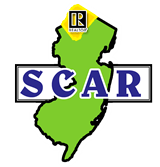 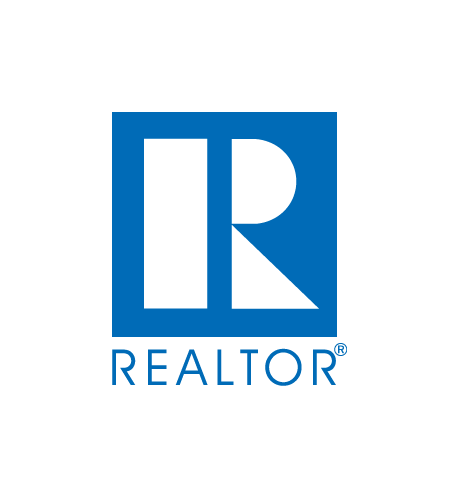 351 Sparta Avenue, Suite 101, Sparta NJ 07871973-383-39492024 Officer/Director Candidate QuestionnaireName:_________________________________________________________________Professional Designations: _________________________________________________Brokerage:______________________________________________________________Cell:___________________________________________________________________ Email:_________________________________________________________________Number of Years a Member of Sussex County Association of Realtors®: ____________Position you would like to apply for:_________________________________________Are you willing to take on any other role on the Board     Yes    No   Experience prior to Real Estate:SCAR Committee Participation in 2023 (please indicate leadership roles):Past SCAR Committee Participation (please indicate leadership roles):Previously held any position(s) on SCAR Board of Directors:Participated in following NJR Committees and/or Programs:     Attended the following REALTOR® events this year:Have taken the R.E.A.L Leadership Course with NAR    Yes    NoHave taken the Introduction to Core Standards Course with NAR   Yes    NoHave taken Professional Standards 101 training with NJR   Yes    NoI understand that as a BOD member, I will be expected to complete each of these trainings if I have not done so already. Yes    NoI perceive my strengths and weaknesses to be:As an Officer/Director, what contributions do you see yourself adding to the Association?Why are you a member of the REALTOR® organization?My schedule permits me to attend a minimum of ten Board of Directors monthly meetings, approximately two hours each, per year   Yes    NoFor the position of President my schedule permits me to attend 4 NJR Board of Directors/Executive Committee Meetings and 2 additional Executive Committee Meetings per year  Yes    No For the position of  President-Elect my schedule permits me to attend 4 NJR Board of Directors Meetings per year Yes   NoFor the position of  President-Elect my schedule permits me to attend the leadership summit in Chicago, normally scheduled in August Yes   No_________________________Signature_________________________DatePlease return this application to the Association Executive Officer via email: emily@scarnj.com